                           Patient Online registration form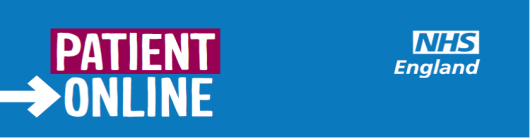 Access to GP online services for another patientI am allowing the user proxy access to the following services:	Terms of AgreementI wish to access my medical record online and understand and agree with each statement (please tick)If you wish to, you can now use the internet to book appointments with a GP, request repeat prescriptions for any medications you take regularly and look at your medical record online. You can also still use the telephone or call in to the surgery for any of these services as well.  It’s your choice.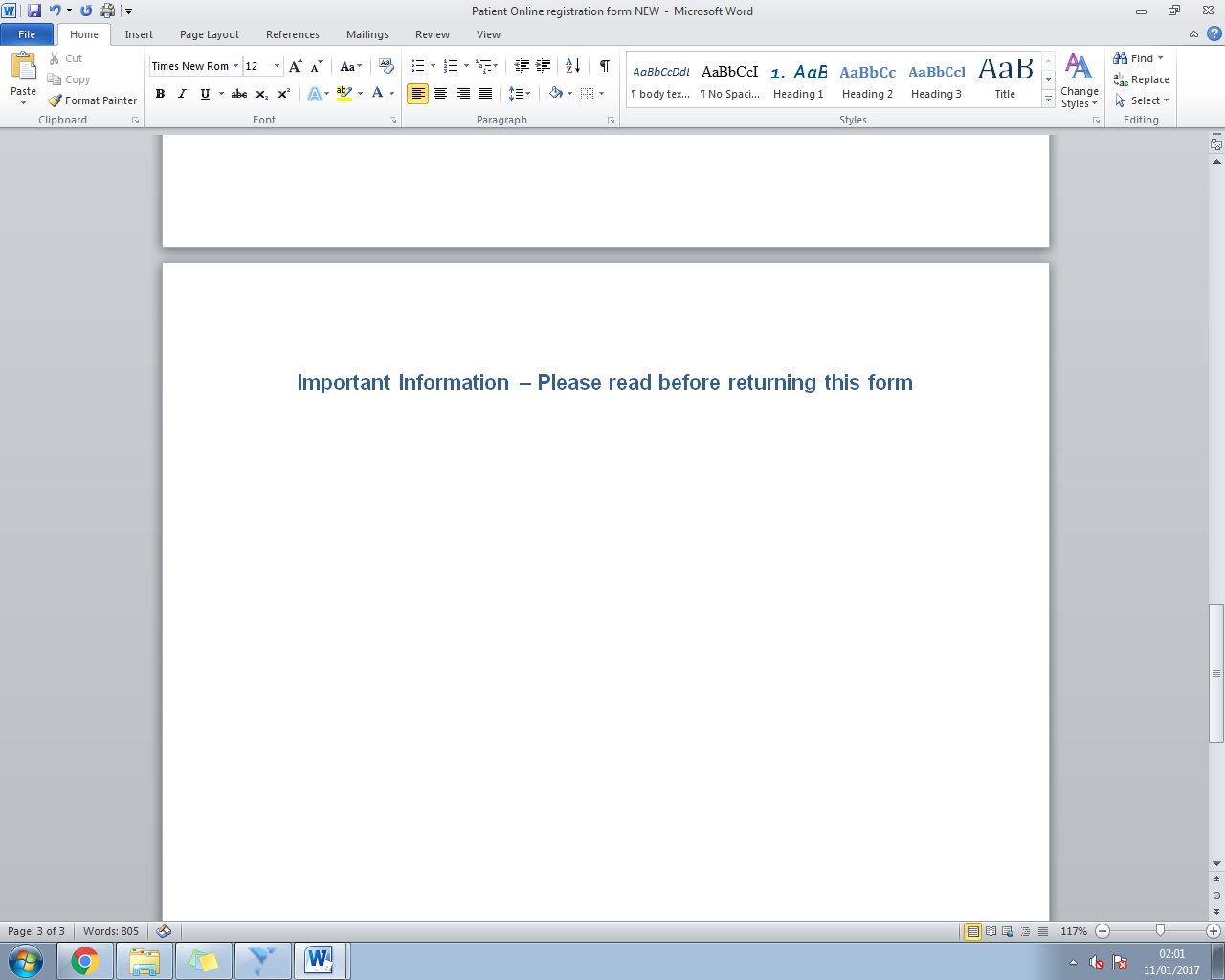 It will be your responsibility to keep your login details and password safe and secure.  If you know or suspect that your record has been accessed by someone that you have not agreed should see it, then you should change your password immediately.If you can’t do this for some reason, we recommend that you contact the practice so that they can remove online access until you are able to reset your password.If you print out any information from your record, it is also your responsibility to keep this secure.  If you are at all worried about keeping printed copies safe, we recommend that you do not make copies at all. Before you apply for online access to your record, there are some other things to consider.Although the chances of any of these things happening are very small, you will be asked that you have read and understood the following before you are given login details.Patients Name:Patients Date of Birth:Guardians Name:Patients Relation to Guardian:Address:                                              Postcode:Email Address:Telephone Number:Please confirm how you would like to receive the log in details:Please confirm how you would like to receive the log in details:         SMS                                                Email         SMS                                                EmailI am requesting access to the online services of a child aged 11 and under for whom I have parental responsibilityI am requesting access to the online services of a child aged 12 – 15 for whom I have parental responsibility because:The patient is lacking competency in managing their own healthcare	The patient is competent and has given consent for my accessI am requesting access to the online services of a patient aged 16 and over who lacks competency to manage their own healthcare (GP assessment or Legal Documentation required)I am requesting access to the online services of a patient and I have consent from the patientOnline Appointment ManagementOnline Prescription ManagementOnline access to my Summary Medical Record ManagementI have read and understood the information on the reverse of this formI will be responsible for the security of the information that I seeI will contact the practice immediately if I suspect that my account has been accessed by someone without my consentIf I see information in my records that is not about me, or is inaccurate I will log out immediately and contact the practice as soon as possibleI understand the risks of allowing the user access to the services ticked and I understand that I reserve the right to remove this access at any timeForgotten history There may be something you have forgotten about in your record that you might find upsetting. Abnormal results or bad news  If your GP has given you access to test results or letters, you may see something that you find upsetting to you. This may occur before you have spoken to your doctor or while the surgery is closed and you cannot contact them. Choosing to share your information with someone It is up to you whether or not you share your information with others – perhaps family members or carers. It’s your choice, but also your responsibility to keep the information safe and secure.  Coercion If you think you may be pressured into revealing details from your patient record to someone else against your will, it is best that you do not register for access at this time.Misunderstood information Your medical record is designed to be used by clinical professionals to ensure that you receive the best possible care.  Some of the information within your medical record may be highly technical, written by specialists and not easily understood. If you require further clarification, please contact the surgery for a clearer explanation. Information about someone else If you spot something in the record that is not about you or notice any other errors, please log out of the system immediately and contact the practice as soon as possible.Identity verified through(tick all that apply)Vouching Vouching with information in record    Photo ID Proof of residence Name of verifierDateName of person who authorised (if applicable)Date